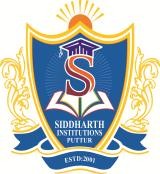 UNIT –IANTENNA& RADIATION PARAMETERS UNIT –IIVHF, UHF AND MICROWAVE ANTENNAS – IUNIT –IIIVHF, UHF and Microwave Antennas – IIUNIT –IVANTENNA ARRAYS & MEASUREMENTSUNIT –VWAVE PROPAGATIONPrepared by: A.SOMA SEKHAR, HESANTH KUMAR1aDefine an Antenna.								[L1][CO1][2M]1bDefine Radiation Intensity of an antenna.[L1][CO1][2M]1cDefine Radiation Resistance of an antenna.[L1][CO1][2M]1dDefine Radiation Pattern of an antenna.[L1][CO1][2M]1eDefine Directivity of an antenna.[L1][CO1][2M]2Explain the following     (a) Antenna Parameters &its types.						    (b) Radiation Pattern &Antenna Bandwidth.Explain the following     (a) Antenna Parameters &its types.						    (b) Radiation Pattern &Antenna Bandwidth.[L2][CO1][L2][CO1][5M][5M]3    (a) Explain Radiation Intensity and Antenna Gain.				    (b)Write short notes on Radiation Pattern and Beam Efficiency.			    (a) Explain Radiation Intensity and Antenna Gain.				    (b)Write short notes on Radiation Pattern and Beam Efficiency.			[L2][CO1][L1][CO1][5M][5M]4Explain the following(a) Antenna Directivity and Effective aperture of an Antenna			(b)Antenna Noise Temperature and Radiation ResistanceExplain the following(a) Antenna Directivity and Effective aperture of an Antenna			(b)Antenna Noise Temperature and Radiation Resistance[L2][CO1][L2][CO1][5M][5M]5Explain the following(a) Antenna Matching.								(b) Antenna Efficiency and Front to Back RatioExplain the following(a) Antenna Matching.								(b) Antenna Efficiency and Front to Back Ratio[L2][CO1][L2][CO1][5M][5M]6 A dipole having a length of 3 cm is operated at 1 GHz. The efficiency factor K=0.6. calculate the radiation  resistance, antenna gain and effective aperture		 A dipole having a length of 3 cm is operated at 1 GHz. The efficiency factor K=0.6. calculate the radiation  resistance, antenna gain and effective aperture		[L3][CO2][10M]7Derive expression for Electric and Magnetic Field radiated by Half Wave Dipole and Sketch its Field Strength pattern.Derive expression for Electric and Magnetic Field radiated by Half Wave Dipole and Sketch its Field Strength pattern.[L3][CO3][10M]8Derive expression for Electric and Magnetic Field radiated by Quarter Wave Monopole  and Sketch its Field Strength pattern.Derive expression for Electric and Magnetic Field radiated by Quarter Wave Monopole  and Sketch its Field Strength pattern.[L3][CO3][10M]9    Draw and  Explain the concepts of radiation from the oscillating dipole     Draw and  Explain the concepts of radiation from the oscillating dipole [L2][CO2][10M]10 (a) Calculate radiation resistance of a dipole antenna of length λ/8 m.		 (b) An antenna has a radiation resistance is 72Ω and a loss resistance is 8Ω.If the power gain is 16. Calculate the directivity of the antenna. (a) Calculate radiation resistance of a dipole antenna of length λ/8 m.		 (b) An antenna has a radiation resistance is 72Ω and a loss resistance is 8Ω.If the power gain is 16. Calculate the directivity of the antenna.[L2][CO1][L2][CO1][3M][7M]11 (a) What is meant by radiation pattern?						 (b) Find the length of half wave dipole at 30MHz. 					 (c) Define Effective Aperture and give its expression?				 (d) What are the different types of apertures?	 (a) What is meant by radiation pattern?						 (b) Find the length of half wave dipole at 30MHz. 					 (c) Define Effective Aperture and give its expression?				 (d) What are the different types of apertures?	[L1][CO1][L1][CO1][L1][CO1][L1][CO1][2M][3M][3M][2M]1aWhat are the advantages of Yagi-Uda antenna?				[L1][CO4][2M]1bDefine End fire mode in helical antenna.				[L1][CO3][2M]1cDefine axial ratio in helical antenna.					[L1][CO3][2M]1dWhat are the salient features of horn antenna?				 [L1][CO4][2M]1eWhat are parasitic elements and give its significance.			 [L1][CO4][2M]2(a) Discuss about the Folded dipole antenna and its input impedance.	(b) What are parasitic elements &where they are used? (a) Discuss about the Folded dipole antenna and its input impedance.	(b) What are parasitic elements &where they are used? [L2][CO4][L1][CO4][7M][3M]3(a) Explain about construction and operation of Yagi-Uda antenna with neat sketch.(b) Explain about the construction and operation of helical antenna(a) Explain about construction and operation of Yagi-Uda antenna with neat sketch.(b) Explain about the construction and operation of helical antenna[L2][CO4][L2][CO4][5M][5M]4(a) Discuss about the helical antenna geometry, axial mode of radiation and its applications. 							(b) Discuss about the helical antenna geometry, Normal mode of radiation and its applications. (a) Discuss about the helical antenna geometry, axial mode of radiation and its applications. 							(b) Discuss about the helical antenna geometry, Normal mode of radiation and its applications. [L2][CO3][L2][CO4][5M][5M]5(a)Discuss about the horn antenna types & its characteristics. (b) Discuss the design considerations of pyramidal horn antenna.(a)Discuss about the horn antenna types & its characteristics. (b) Discuss the design considerations of pyramidal horn antenna.[L2][CO4][L2][CO4][5M][5M]6(a) Discuss the types of horn antennas. 					(b) Write short notes on							       i) Folded dipole antenna	  ii) Yagi-Uda array	(a) Discuss the types of horn antennas. 					(b) Write short notes on							       i) Folded dipole antenna	  ii) Yagi-Uda array	[L2][CO4][L1][CO4][5M][5M]7(a) Calculate the directivity of 20 turn helix with α = 120and circumference equals to one wavelength.								(b) Give the applications of helical antennas. (a) Calculate the directivity of 20 turn helix with α = 120and circumference equals to one wavelength.								(b) Give the applications of helical antennas. [L3][CO4][L1][CO4][7M][3M]8 (a) Discuss advantages, disadvantages and applications of Yagi-Uda antenna	 (b) Calculate the directivity and half power beamwidth. For a 20-turns helical antenna  operating at 3GHz with circumference of 10cm and spacing between the turns0.3 wave Length is operating at 3GHz.	 (a) Discuss advantages, disadvantages and applications of Yagi-Uda antenna	 (b) Calculate the directivity and half power beamwidth. For a 20-turns helical antenna  operating at 3GHz with circumference of 10cm and spacing between the turns0.3 wave Length is operating at 3GHz.	[L2][CO4][L3][CO4][4M][6M]9(a) Write short notes on Helical antenna and its Modes.		(b) Calculate the directivity of pyramidal horn antenna with an aperture. If size 12x12cm operating with 3.2cmwavelength.						(a) Write short notes on Helical antenna and its Modes.		(b) Calculate the directivity of pyramidal horn antenna with an aperture. If size 12x12cm operating with 3.2cmwavelength.						[L1][CO3][L3][CO4][5M][5M]10(a) Write short notes on Horn antenna. 					(b) Design Yagi-Uda antenna of six elements to provide a gain of 12dB if the operating frequency is 200 MHz. (a) Write short notes on Horn antenna. 					(b) Design Yagi-Uda antenna of six elements to provide a gain of 12dB if the operating frequency is 200 MHz. [L1][CO4][L6][CO4][3M][7M]11(a) Draw and explainthe three elements of Yagi-Uda array		 (b) Define Normal mode and axial mode in helical antenna? 		(c) Define Pitch angle.							 (d) Define axial ratio.	(a) Draw and explainthe three elements of Yagi-Uda array		 (b) Define Normal mode and axial mode in helical antenna? 		(c) Define Pitch angle.							 (d) Define axial ratio.	[L2][CO4][L1][CO3][L1][CO3][L1][CO3][3M][3M][2M][2M]1aWhat are the conditions for effective radiation of the Microstrip antenna?[L1][CO4][2M]1bWhat are the applications of Microstrip antenna?[L1][CO4][2M]1cWhat are the advantages of cassegrain feed system?			[L1][CO3][2M]1dWhat are the feed methods for parabolic antenna?			[L1][CO3][2M]1eWhat is the need for antenna measurements?				 [L1][CO5][2M]2(a) Give the advantages and limitations of micro strip antennas. 		(b) Explain about micro strip antennas and its types with neat diagrams.(a) Give the advantages and limitations of micro strip antennas. 		(b) Explain about micro strip antennas and its types with neat diagrams.[L1][CO4][L5][CO4][4M][6M]3(a)Write short notes on flat sheet& corner reflector. 			 (b) What are the types of reflectors? Explain the features of parabolic reflectors.(a)Write short notes on flat sheet& corner reflector. 			 (b) What are the types of reflectors? Explain the features of parabolic reflectors.[L1][CO3][L1][CO3][5M][5M]4(a) Discuss the construction of rectangular patch antenna. 			(b)A parabolic reflector antenna with diameter 1.8 m is designed to operate at frequency of 6 GHz and illumination efficiency of 0.65.Calculate the FNBW and Antenna gain	(a) Discuss the construction of rectangular patch antenna. 			(b)A parabolic reflector antenna with diameter 1.8 m is designed to operate at frequency of 6 GHz and illumination efficiency of 0.65.Calculate the FNBW and Antenna gain	[L2][CO4][L2][CO2][5M][5M]5(a) Draw and explain the principle of parabolic reflector.			(b) A parabolic dish provides a power gain of 50 dB at 10 GHz with 70% efficiency. Find out  i)HPBW	 ii) BWFN	iii) Diameter				(a) Draw and explain the principle of parabolic reflector.			(b) A parabolic dish provides a power gain of 50 dB at 10 GHz with 70% efficiency. Find out  i)HPBW	 ii) BWFN	iii) Diameter				[L2][CO3][L2][CO3][4M][6M]6(a)Explain the effect between variation of focal length position and radiation in paraboloid.										 (b) Explain Cassegrain Feed system and give its advantages (a)Explain the effect between variation of focal length position and radiation in paraboloid.										 (b) Explain Cassegrain Feed system and give its advantages [L2][CO3][L2][CO3][5M][5M]7(a) Explain about the Reciprocity with respect to antenna measurements.	  (b) Explain near & far fields with respect to antenna measurements.	(a) Explain about the Reciprocity with respect to antenna measurements.	  (b) Explain near & far fields with respect to antenna measurements.	[L5][CO5][L5][CO5][5M][5M]8(a) Explain sources of Error in Antenna measurement. 			 (b) Define Radiation pattern and explain the set up for measurement of Radiation pattern of an  antenna									(a) Explain sources of Error in Antenna measurement. 			 (b) Define Radiation pattern and explain the set up for measurement of Radiation pattern of an  antenna									[L2][CO5][L1][CO5][5M][5M]9(a) Write short notes on Coordination system for antenna measurement. 	(b) Explain Gain measurement by direct comparison method.		(a) Write short notes on Coordination system for antenna measurement. 	(b) Explain Gain measurement by direct comparison method.		[L1][CO5][L1][CO5][4M][6M]10(a) Explain the gain measurement using absolute method. 		(b) Explain the measurement of directivity. 	(a) Explain the gain measurement using absolute method. 		(b) Explain the measurement of directivity. 	[L5][CO5][L5][CO5][6M][4M]11(a) What is a patch antenna? 						(b) What are the applications of Microstrip antenna? 			 (c) What is reflector antenna and give its significance?			(d) Mention different methods of feeds of parabolic reflector antennas. 	(a) What is a patch antenna? 						(b) What are the applications of Microstrip antenna? 			 (c) What is reflector antenna and give its significance?			(d) Mention different methods of feeds of parabolic reflector antennas. 	[L1][CO4][L1][CO4][L1][CO3][L1][CO3][2M][2M][3M][3M]1aDefine Binomial Array?							[L1][CO4][2M]1bWhat is the difference between BSA and EFA?				[L1][CO4][2M]1cWhat are the advantages of Antenna array?				[L1][CO4][2M]1dWhat is meant by pattern multiplication?				[L1][CO4][2M]1eWhat is the need for antenna array?					[L1][CO4][2M]2(a) What is antenna array? Define point sources and uniform linear array.	(b) Write short notes on broad side and end fire arrays.(a) What is antenna array? Define point sources and uniform linear array.	(b) Write short notes on broad side and end fire arrays.[L1][CO4][L1][CO4][5M][5M]3(a) Explain n- element uniform linear array		(b) Write short notes on collinear Array					(a) Explain n- element uniform linear array		(b) Write short notes on collinear Array					[L5][CO4][L1][CO4][5M][5M]4Derive the expression for far field pattern of an array of two isotropic point sources at equal amplitude& same phase.Derive the expression for far field pattern of an array of two isotropic point sources at equal amplitude& same phase.[L4][CO3][10M]5Explain End fire array with increase directivity and derive the directivity equation.Explain End fire array with increase directivity and derive the directivity equation.[L5][CO4][10M]6Derive the expression for far field pattern of an array of two isotropic point sources at equal amplitude &opposite phase. Derive the expression for far field pattern of an array of two isotropic point sources at equal amplitude &opposite phase. [L4][CO3][10M]7(a)Explain pattern multiplication with appropriate examples. 		(b) A broad side array operating at 10cm wavelength consists of 4 half wave dipole spaced  50 cm each element carries radio frequency current in the same phase and of magnitude 0.25 A. Calculate the radiated power, half power beam width of major lobe. (a)Explain pattern multiplication with appropriate examples. 		(b) A broad side array operating at 10cm wavelength consists of 4 half wave dipole spaced  50 cm each element carries radio frequency current in the same phase and of magnitude 0.25 A. Calculate the radiated power, half power beam width of major lobe. [L5][CO4][L3][CO4][5M][5M]8(a) Show that Directivity of BSA, L>>d is D0=2(d/λ). 			(b) Show that Directivity of EFA, L>>d is D0=4(d/λ). (a) Show that Directivity of BSA, L>>d is D0=2(d/λ). 			(b) Show that Directivity of EFA, L>>d is D0=4(d/λ). [L5][CO4][L5][CO4][7M][3M]9(a)What is principle of pattern multiplication? List the advantages and disadvantages.(b) Explain the effect of uniform and non uniform amplitude distributions.	 (a)What is principle of pattern multiplication? List the advantages and disadvantages.(b) Explain the effect of uniform and non uniform amplitude distributions.	 [L1][CO4][L2][CO4][5M][5M]10(a) Compare the Broad side array and end fire array.			(b) Define Binomial array. 	(a) Compare the Broad side array and end fire array.			(b) Define Binomial array. 	[L5][CO4][L1][CO4][7M][3M]11(a) What are the different types of antenna arrays?				 (b) What are the different cases of  arrays of two point sources?		(c) Find the minimum spacing between the elements in a broadside array of 10 isotropic radiators to a have directivity of 7db. 	(a) What are the different types of antenna arrays?				 (b) What are the different cases of  arrays of two point sources?		(c) Find the minimum spacing between the elements in a broadside array of 10 isotropic radiators to a have directivity of 7db. 	[L1][CO4][L1][CO4][L2][CO4][3M][3M][4M]1aDraw the structure of ionosphere and name the regions?[L1][CO1][2M]1bWhat is maximum usable frequency in wave propagation?[L1][CO1][2M]1cWhat is meant by Ionospheric storms?[L1][CO1][2M]1dWhat is meant by Multi hop propagation?[L1][CO1][2M]1eDefine Skip distance.[L1][CO1][2M]2(a) Explain different modes of Wave Propagation.				(b) Explain about refraction and reflection of EM waves(a) Explain different modes of Wave Propagation.				(b) Explain about refraction and reflection of EM waves[L2][CO6][L2][CO6][6M][4M]3Draw and Explain the structure of Ionosphere with its typical electron density variation CharacteristicsDraw and Explain the structure of Ionosphere with its typical electron density variation Characteristics[L5][CO6][10M]4Explain Reflection and Refraction of sky waves by ionosphere			Explain Reflection and Refraction of sky waves by ionosphere			[L5][CO6][10M]5Explain the Structure of Ground wave propagation with neat sketch.		Explain the Structure of Ground wave propagation with neat sketch.		[L5][CO6][10M]6(a) Explain critical frequency and its expression.					(b) Explain Maximum usable frequency with its expression.	 (a) Explain critical frequency and its expression.					(b) Explain Maximum usable frequency with its expression.	 [L5][CO6][L5][CO6][5M][5M]7(a) Explain optimum working frequency and its significance.			(b) Explain lowest usable high frequency (LUHF) and give its significance. (a) Explain optimum working frequency and its significance.			(b) Explain lowest usable high frequency (LUHF) and give its significance. [L5][CO6][L5][CO6][5M][5M]8(a) Explain Virtual height and its significance.			(b) Explain Skip distance and derive its expression. 				(a) Explain Virtual height and its significance.			(b) Explain Skip distance and derive its expression. 				[L5][CO6][L5][CO6][4M][6M]9(a) Explain the relation between MUF and skip distance.		(b) Explain Multihop propagation. (a) Explain the relation between MUF and skip distance.		(b) Explain Multihop propagation. [L5][CO6][L5][CO6][6M][4M]10(a) Explain the energy loss in Ionosphere.					(b) At a particular day time, the critical frequency observed in E and F layers are 2.5 MHz and 8.5 MHz respectively. Calculate the maximum electron density of both the layer sin cubic meter.  											(a) Explain the energy loss in Ionosphere.					(b) At a particular day time, the critical frequency observed in E and F layers are 2.5 MHz and 8.5 MHz respectively. Calculate the maximum electron density of both the layer sin cubic meter.  											[L5][CO6][L4][CO6][5M][5M]11(a) For a flat earth assume that at 400 km reflection takes place. The maximum density of ionosphere corresponds to a refractive index of 0.9 at 10 MHz. Calculate range for which maximum usable frequency is 10 MHz.(b)Determine the maximum usable frequency for a critical frequency of 20 MHz and an angle of incidence of 350(a) For a flat earth assume that at 400 km reflection takes place. The maximum density of ionosphere corresponds to a refractive index of 0.9 at 10 MHz. Calculate range for which maximum usable frequency is 10 MHz.(b)Determine the maximum usable frequency for a critical frequency of 20 MHz and an angle of incidence of 350[L4][CO6][L4][CO6][7M][3M]